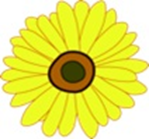 Harder to read and spell wordsHarder to read and spell wordsABDHJMroneRTVwhereMondayaballdohaveMrstallverywhoTuesdayagainbeheKPthewholeWednesdayallbecauseEherNpeopleStheirWwouldThursdayanybuseshisLnopleasesaidtherewantFridayareFhousepullshetheywasXSaturdayasCMOpushshouldtowaterSundayaskchildrenGImanyonesometwoweYcomegointomeoutQsugarwerecouldismouseofUwhatZMrohwhenABDHJMroneRTVwhereMondayaballdohaveMrstallverywhoTuesdayagainbeheKPthewholeWednesdayallbecauseEherNpeopleStheirWwouldThursdayanybuseshisLnopleasesaidtherewantFridayareFhousepullshetheywasXSaturdayasCMOpushshouldtowaterSundayaskchildrenGImanyonesometwoweYcomegointomeoutQsugarwerecouldismouseofUwhatZMrohwhen